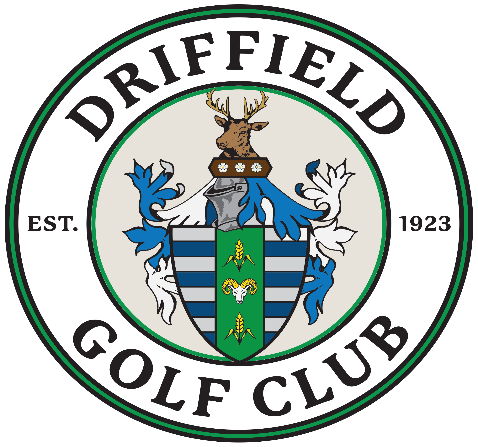 DRIFFIELD GOLF CLUB 	OPEN AMAM	01.07.19RESULTS:1st	SCORE / TEAM: 89 R Gray, A Milner, S Anderson, P Sheppard2ND	SCORE / TEAM: 87 D Searby, P Mounfield, P Woodcock, L Ward3RD	SCORE / TEAM: 85 C Fitzpatrick, P Fitzpatrick, M McGing, K Arnold4TH	SCORE / TEAM: 84 (B9 44) K Fitzsimmons, G Longhorn, M Jelic, T RedmoreNEAREST THE PIN 10TH:   N Bennett 470cmNEAREST THE PIN 15TH: M Jelic 10cm2’S WINNERS:S Drake, P Mounfield, M Jelic, R Howden, P Thornton, D Skeard, N Smith, C Tyler, P Fitzpatrick, T Diable, M Parker, K Cadwallader, A Minler.